Приложение ИСводная ведомость определений физико-механических свойств грунтовПримечание: * - проба не используется в расчетах статистикСоставил инженер-геолог                      		Ремизова О.В.  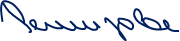 Лаб. № пробы№ выработкиГлубина отбора пробы, м№ ИГЭСодержание частиц, %Содержание частиц, %Содержание частиц, %Содержание частиц, %Содержание частиц, %Содержание частиц, %Содержание частиц, %Содержание частиц, %Содержание частиц, %Содержание частиц, %Содержание частиц, %Степень неоднородности грансоставаСодержание карбонатов, %Гигроскопическая влажность, %Плотность частиц грунта, г/см3Влажность природная, %Плотность сухого грунта прир. сложения, г/см3Плотность грунта, г/см3Плотность грунта, г/см3Плотность грунта, г/см3Коэф. порис-тостиКоэф. порис-тостиКоэф. порис-тостиВлажность на гр. текучести, %Влажность на гр. раскатывания, %Число пластичностиПоказатель текучестиКоэф. водонасыщенияУдельное  сцепление, МПа (конс.)Угол внутр. трения, град (конс.)Удельное  сцепление, МПа (неконс.)Угол внутр. трения, град (неконс.)Модуль деф., МПаУгол откоса, град.Угол откоса, град.Коэф. фильтр., 
м/сутКоэф. фильтр., 
м/сутКоэф. фильтр., 
м/сутОтн. содержание органич. веществ, %Модуль деформации, МПаУгол внутр. трения, град.Удельн. сцеплениеНаименование грунта 
по ГОСТ 25100-2011Лаб. № пробы№ выработкиГлубина отбора пробы, м№ ИГЭсвыше 10 - 5 - 2 - 1 - 0,5 - 0,25 - 0,10 - 0,05 - 0,01 - 0,002 ммменьше 0,002 ммСтепень неоднородности грансоставаСодержание карбонатов, %Гигроскопическая влажность, %Плотность частиц грунта, г/см3Влажность природная, %Плотность сухого грунта прир. сложения, г/см3природного сложенияв макс. рыхлом состояниив макс. плотном состоянииприродного сложенияв макс. рыхлом состояниив макс. плотном состоянииВлажность на гр. текучести, %Влажность на гр. раскатывания, %Число пластичностиПоказатель текучестиКоэф. водонасыщенияУдельное  сцепление, МПа (конс.)Угол внутр. трения, град (конс.)Удельное  сцепление, МПа (неконс.)Угол внутр. трения, град (неконс.)Модуль деф., МПав возд.-сухом состояниипод водойприродного сложенияв макс. рыхлом состояниив макс. плотном состоянииОтн. содержание органич. веществ, %Модуль деформации, МПаУгол внутр. трения, град.Удельн. сцеплениеНаименование грунта 
по ГОСТ 25100-2011А10А5А2А1А0,5А0,25А0,1А0,05А0,01А0,002А0CuDcarbWgsWd,min,maxeemaxeminWLWpIpILSrCпкпкCпнпнEmkswKфKф,maxKф,minIomEC8 0-1-21,5010,10,61,41,122,874,0------------2,6922,401,652,020,63028,3120,258,060,270,960,03216,4448,4Суглинок пылеват. легк. тугопластич. среднедеформ.4 0-1-23,0011,30,30,41,83,418,074,8------------2,7326,001,481,870,83946,1023,5222,580,110,850,04319,1627,8Глина пылеват. легк. полутверд. среднедеформ.1 1,25,0032,7320,401,692,040,61147,0022,3024,70-0,080,910,05518,3944,4Глина легк. тверд. среднедеформ.19 1,41,5032,7224,381,581,970,71745,6827,6818,00-0,180,92Глина легк. тверд.2 2,11,0012,7229,971,401,820,94254,1035,3018,80-0,280,870,03717,2220,2Глина легк. тверд. среднедеформ.3 2,13,0032,7228,131,531,960,77846,9026,9919,910,060,980,03619,2033,5Глина легк. полутверд. среднедеформ.4 2,14,5032,7120,351,641,970,65640,7025,4015,30-0,330,840,02420,0538,3Суглинок тяжел. тверд. среднедеформ.36 3,10,201a8,49,54,42,42,56,89,656,4------------------8,062,6716,70Песок пылеват. неоднород.37 3,10,8012,7130,921,421,860,90744,9030,0014,900,060,92Суглинок тяжел. полутверд.54 3,13,0022,7328,391,491,910,83552,0029,1422,86-0,030,930,04117,0927,9Глина легк. тверд. среднедеформ.38 3,14,3032,7122,201,662,030,63142,8528,6914,16-0,460,95Суглинок тяжел. тверд.51 3,20,601a1,10,61,00,80,71,21,892,8------------------6,552,6726,31Песок пылеват. неоднород.20 3,41,5022,7330,401,371,790,98953,6731,9021,77-0,070,845,10Глина легк. тверд. с прим. орг.5 4,10,5012,7225,361,531,920,77645,4726,8718,60-0,080,890,04219,5421,3Глина легк. тверд. среднедеформ.6 4,11,2022,7331,131,341,761,03460,6033,0227,58-0,070,820,04016,5716,7Глина тяжел. тверд. среднедеформ.7 4,13,0022,7124,191,591,970,70848,2731,3316,94-0,420,930,02919,2536,1Суглинок тяжел. тверд. среднедеформ.30 4,14,0032,7319,801,682,010,62747,4023,3424,06-0,150,86Глина легк. тверд.21 5,41,7022,7128,181,461,870,85848,9035,6113,29-0,560,895,79Суглинок тяжел. тверд. с прим. орг.45 5.10,201a50,215,96,43,74,16,13,99,7------------------2,65Галеч.грунт53 5.13,0032,7327,401,551,970,76550,1625,2024,960,090,980,04317,3539,5Глина легк. полутверд. непросадочн. среднедеформ.8 5.15,0032,7120,001,702,040,59442,7027,6015,10-0,500,910,03919,2947,8Суглинок тяжел. тверд. непросадочн. среднедеформ.10 6,12,4022,7228,201,471,890,84554,6035,1019,50-0,350,910,03417,4827,6Глина легк. тверд. среднедеформ.11 6.30,8012,7120,721,692,040,60443,1227,7015,42-0,450,930,03420,3035,5Суглинок тяжел. тверд. среднедеформ.39 7,31,0012,7325,521,511,900,80453,2832,0021,28-0,300,87Глина легк. тверд.46 7.10,201a36,715,010,86,47,511,06,36,3------------------47,322,658,90Грав.грунт12 7.12,5022,7129,701,461,890,86050,0834,9315,15-0,350,940,03518,2629,5Суглинок тяжел. тверд. среднедеформ.31 7.14,5032,7123,551,601,980,69143,2029,0014,20-0,380,92Суглинок тяжел. тверд.13 8,13,0022,7225,761,521,910,79149,8032,0017,80-0,350,890,04318,2633,1Глина легк. тверд. среднедеформ.14 8.30,5012,7324,401,622,020,68148,5026,4022,10-0,090,980,04117,3837,5Глина легк. тверд. среднедеформ.9 8.35,0032,7120,041,712,050,58742,6026,9315,67-0,440,9341,3Суглинок тяжел. тверд. среднедеформ.47 9,30,601a6,70,60,44,10,34,20,982,8------------------6,232,6718,90Песок пылеват. неоднород.15 9,32,5022,7224,601,561,940,74749,5030,5019,00-0,310,900,03415,3336,4Глина легк. тверд. среднедеформ.32 9,34,0032,7220,401,682,020,62145,2027,5617,64-0,410,89Глина легк. тверд.40 10,10,5010,40,30,523,675,2------------2,7221,901,601,950,70046,0028,8017,20-0,400,85Глина пылеват. легк. тверд.16 10,23,0022,7323,401,601,970,71051,5028,6422,86-0,230,900,04718,0037,5Глина легк. тверд. среднедеформ.33 10,25,0032,7125,101,612,010,68743,8428,7015,14-0,240,99Суглинок тяжел. тверд.22 10,41,0022,7228,601,471,890,85151,7033,5618,14-0,270,912,09Глина легк. тверд. минеральн.17 11,10,8012,7226,201,582,000,71642,2723,5018,770,140,990,04417,2018,5Глина легк. полутверд. среднедеформ.18 11,11,7022,7328,801,501,930,82257,1837,1520,03-0,420,960,04518,2632,2Глина легк. тверд. среднедеформ.48 12,10,201a29,013,710,56,99,113,18,69,1------------------51,732,655,80Грав.грунт заполнитель: песок ср.кр. 46,8% неоднород.19 12,12,3022,7230,301,441,870,89551,7631,9019,86-0,080,920,04119,2919,2Глина легк. тверд. среднедеформ.41 13,21,0012,7126,521,571,990,72343,6029,6014,00-0,220,99Суглинок тяжел. тверд.20 15,12,5012,7126,701,521,920,78845,5029,1816,32-0,150,920,03121,3127,1Суглинок тяжел. тверд. среднедеформ.34 15,13,2032,7124,301,581,970,71043,5027,2416,26-0,180,93Суглинок тяжел. тверд.21 15,14,5032,7322,411,692,070,61442,8021,7021,100,031,000,04820,0540,0Глина легк. полутверд. среднедеформ.23 16,13,8039,08,59,78,711,311,95,235,7------------------2,6918,201,832,160,47226,8018,508,30-0,041,0421,4Суглинок песчанист. легк. гравелист. тверд. среднедеформ.42 16,14,70320,612,116,08,08,07,52,825,0------------------2,6919,101,702,030,57829,7320,109,63-0,100,89Суглинок песчанист. легк. гравелист. тверд.22 17,11,2012,7122,301,571,920,72644,5929,6214,97-0,490,830,02320,9030,9Суглинок тяжел. тверд. среднедеформ.49 18,10,201a26,214,011,28,69,410,57,812,3------------------62,092,656,05Грав.грунт заполнитель: песок ср.кр. 48,6% неоднород.52 18,11,0010,40,50,724,274,2------------2,7323,831,632,020,67448,8028,1020,70-0,210,97Глина пылеват. легк. тверд.24 18,13,0022,7121,701,581,920,71838,4026,5011,90-0,400,8235,7Суглинок легк. тверд. среднедеформ.25 18,35,0030,01,12,32,32,13,55,583,2------------------2,7122,501,632,000,66033,2922,6010,69-0,010,9222,3Суглинок песчанист. легк. тверд. среднедеформ.26 19,21,5016,20,60,30,61,34,99,476,7------------------2,7223,801,622,000,68447,9028,8019,10-0,260,950,04319,8044,4Глина песчанист. легк. тверд. среднедеформ.27 19,24,0022,7224,631,561,940,74748,0329,1318,90-0,240,900,04418,6534,3Глина легк. тверд. среднедеформ.43 20,11,2012,7126,701,551,960,75242,8830,3012,58-0,290,96Суглинок тяжел. тверд.44 20,13,0012,7218,881,641,950,65837,0019,1317,87-0,010,78Глина легк. тверд.28 20,26,0022,7223,481,521,880,78743,1325,5417,59-0,120,810,02115,4329,1Глина легк. тверд. среднедеформ.50 21,20,601a24,921,014,79,16,35,36,112,6------------------80,282,652,10Дресв.грунт29 21,21,6012,7319,921,762,110,55245,3225,2120,11-0,260,990,05918,6542,1Глина легк. тверд. среднедеформ.35 21,23,0012,7125,401,541,930,76144,3429,9014,44-0,310,900,02719,2933,4Суглинок тяжел. тверд. среднедеформ.1 т10,8010,70,50,81,82,022,272,0------------2,7127,001,511,920,79345,0528,8716,18-0,120,920,02920,0535,7Суглинок пылеват. тяжел. тверд. среднедеформ.18 т13,0022,7125,801,571,980,72247,6030,7016,90-0,290,970,03019,5435,5Суглинок тяжел. тверд. среднедеформ.2 т14,5032,7121,781,652,010,64238,8026,5012,30-0,380,920,02920,3042,6Суглинок тяжел. тверд. среднедеформ.3 т17,002,6919,501,722,060,56034,9425,209,74-0,590,940,02917,2247,1Суглинок легк. тверд. среднедеформ.7 т22,2010,70,61,41,620,874,9------------2,7127,301,451,840,87548,1034,4913,61-0,530,850,02119,0513,3Суглинок пылеват. тяжел. тверд. среднедеформ.10 т24,0032,7127,301,511,920,79744,6030,5014,10-0,230,930,02519,2919,34,84Суглинок тяжел. тверд. с прим. орг. среднедеформ.60 с-11,504а45,922,63,24,83,66,62,311,0------------------2,656,80Грав.грунт61 с-12,004а35,611,59,04,66,35,37,020,7------------------163,892,657,51Грав.грунт заполнитель: песок пылев. 43,9% неоднород.62 с-12,504а28,213,610,65,96,11,613,520,5------------------113,682,659,80Грав.грунт заполнитель: песок пылев. 47,6% неоднород.68 с-15,00432,218,26,57,02,06,012,016,1------------------124,982,6527,10Грав.грунт заполнитель: песок пылев. 43,1% неоднород.69 с-19,00427,823,23,010,06,88,013,28,0------------------60,062,6529,80Грав.грунт заполнитель: песок ср.кр. 46,0% неоднород.5 с-114,0052,6919,901,712,050,57332,7023,019,69-0,320,930,03221,0648,8Суглинок легк. тверд. среднедеформ.15 с-117,0052,6919,801,722,060,56434,8625,259,61-0,570,940,03120,0542,2Суглинок легк. тверд. среднедеформ.6 с-120,002,7122,901,662,040,63336,7319,8316,900,180,980,04226,8743,0Суглинок тяжел. полутверд. среднедеформ.30 с-21,004а15,84,45,37,517,241,54,43,9------------------3,062,655,70Песок гравелист. неоднород.31 с-21,504а12,66,94,54,413,632,56,818,7------------------10,542,669,57Песок ср.крупн. неоднород.63 с-22,504а6,02,815,62,54,53,11,022,1------------------2,654,60Грав.грунт64 с-23,004а35,015,610,34,57,214,87,65,0------------------42,272,658,10Грав.грунт32 с-25,00436,611,48,95,39,814,14,79,2------------------67,782,6516,50Грав.грунт заполнитель: песок ср.кр. 43,1% неоднород.33 с-27,00443,910,16,44,47,418,54,15,2------------------2,6518,39Грав.грунт34 с-210,00460,58,94,63,14,38,63,26,8------------------2,6515,90Галеч.грунт23 с-213,0052,6919,921,752,100,53630,6621,209,46-0,141,00Суглинок легк. тверд.11 с-214,5052,6923,101,662,040,62331,8023,907,90-0,101,000,02919,0334,8Суглинок легк. тверд. среднедеформ.12 с-216,0052,7121,091,722,080,57833,3018,4014,900,180,990,03318,5248,6Суглинок тяжел. полутверд. среднедеформ.24 с-217,0052,6820,601,722,080,55430,8024,136,67-0,531,00Супесь тверд.25 с-219,0052,7120,401,692,040,59933,7622,0611,70-0,140,92Суглинок легк. тверд.13 с-31,0020,20,91,72,121,174,0------------2,7125,871,592,000,70643,2028,9014,30-0,210,990,02619,2936,2Суглинок пылеват. тяжел. тверд. среднедеформ.65 с-32,004а37,211,56,28,36,07,48,015,4------------------133,812,65Грав.грунт заполнитель: песок пылев. 45,1% неоднород.35 с-32,504а37,110,67,35,45,85,64,124,1------------------202,332,659,50Грав.грунт заполнитель: песок пылев. 45,0% неоднород.36 с-34,50469,77,93,82,72,11,71,011,1------------------2,6524,30Галеч.грунт37 с-37,50440,211,68,96,86,24,53,018,8------------------2,6527,08Грав.грунт14 с-313,5052,7121,001,722,080,57634,1024,0010,10-0,300,990,03421,3148,7Суглинок легк. тверд. среднедеформ.26 с-316,0052,7121,701,702,070,59333,7023,4410,26-0,170,99Суглинок легк. тверд.16 с-317,0052,7122,761,672,050,62339,2126,1313,08-0,260,990,03620,5642,1Суглинок тяжел. тверд. среднедеформ.27 с-319,0052,7124,201,632,030,65838,6026,0712,53-0,151,00Суглинок тяжел. тверд.66 с-42,504а1,28,912,36,64,84,81,211,9------------------2,654,80Грав.грунт38 с-44,00473,110,31,51,41,93,11,67,1------------------2,6551,60Галеч.грунт39 с-46,00465,610,42,82,03,04,22,39,7------------------2,6532,08Галеч.грунт40 с-47,50453,79,66,34,53,64,23,514,6------------------2,6525,10Галеч.грунт41 с-411,00426,515,86,85,05,07,83,629,5------------------162,632,6529,55Песок гравелист. неоднород.17 с-415,0052,7119,301,732,060,56934,5024,3010,20-0,490,920,03120,3042,0Суглинок легк. тверд. среднедеформ.28 с-418,0052,7121,001,732,090,56935,4023,4311,97-0,201,00Суглинок легк. тверд.29 с-420,0052,7121,261,722,080,58036,7025,5011,20-0,380,99Суглинок легк. тверд.